ГОСТ 8870-79 Колонки водогрейные для ванн. Технические условия.ГОСТ 8870-79

Группа Ж21

     ГОСУДАРСТВЕННЫЙ СТАНДАРТ СОЮЗА ССРКОЛОНКИ ВОДОГРЕЙНЫЕ ДЛЯ ВАНН
     Технические условияGeysers. Specifications
ОКП 49 3400Дата введения 1981-01-01
     Постановлением Государственного комитета СССР по делам строительства от 21 ноября 1979 г. N 220 срок введения установлен с 01.01.81
     
     ВЗАМЕН ГОСТ 8870-74
     
     ПЕРЕИЗДАНИЕ. Июнь 1987 г.
     
     
     Настоящий стандарт распространяется на водогрейные колонки для ванн, предназначенные для нагревания воды, поступающей из водопроводной сети, при сжигании твердого топлива.     
     1. ТИПЫ И ОСНОВНЫЕ ПАРАМЕТРЫ1.1. Водогрейные колонки должны изготовляться следующих типов, указанных в табл.1.
     
     Таблица 11.2. Условное обозначение водогрейной колонки в технической документации и при заказе должно состоять из слова "Колонка", обозначения типа колонки и настоящего стандарта.
     
     Пример условного обозначения водогрейной колонки с оцинкованным водяным баком и чугунной топкой:
          Колонка КВЦ-I ГОСТ 8870-79То же, колонки с эмалированным водяным баком и встроенной стальной топкой:
          Колонка КВЭ-II ГОСТ 8870-791.3. Основные параметры колонок должны соответствовать указанным в табл.2.
     
     Черт.1 - КОЛОНКА ВОДОГРЕЙНАЯ С ЧУГУННОЙ ТОПКОЙ Типы КВЭ-I, КВЦ-IКОЛОНКА ВОДОГРЕЙНАЯ С ЧУГУННОЙ ТОПКОЙ Типы КВЭ-I, КВЦ-I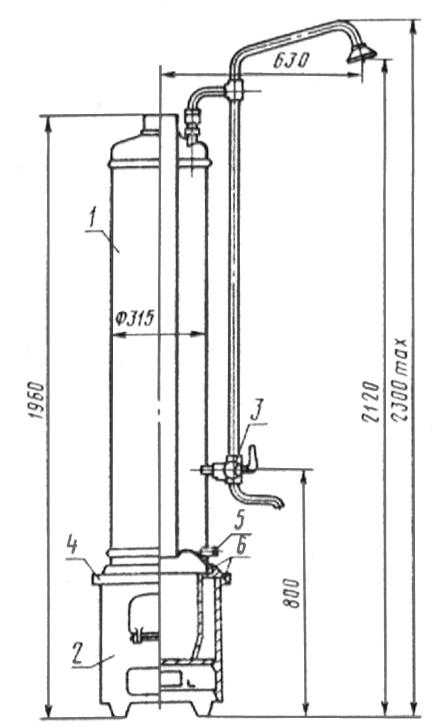 1 - водяной бак; 2 - топка; 3 - смеситель; 4 - кольцо топки; 5 - сливной штуцер; 6 - заполнитель из смеси глины с асбестомРазмеры для справок.

     Справочная масса колонки не более 73 кг.

     Примечание. Допускается изготовление топки совместно с кольцом в одной отливке.
Черт.1.Черт.2 - КОЛОНКА ВОДОГРЕЙНАЯ СО ВСТРОЕННОЙ СТАЛЬНОЙ ТОПКОЙ Тип КВЭ-II
КОЛОНКА ВОДОГРЕЙНАЯ СО ВСТРОЕННОЙ СТАЛЬНОЙ ТОПКОЙ Тип КВЭ-II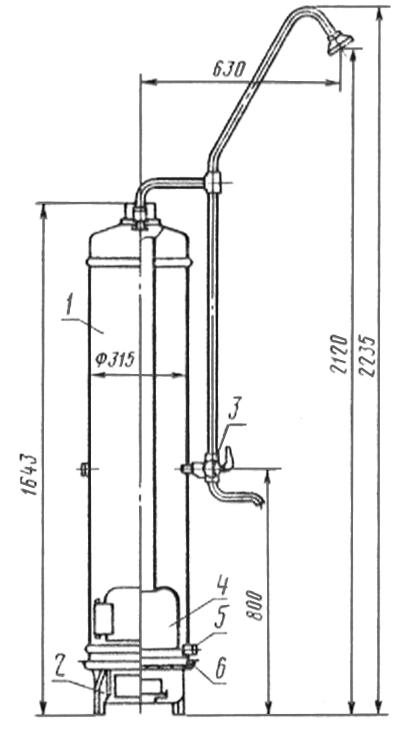 1 - водяной бак; 2 - подставка; 3 - смеситель; 4 - топка; 5 - сливной штуцер; 6 - заполнитель из смеси глины с асбестом

     Размеры для справок.

     Справочная масса не более 31,5 кг.Черт.2.Таблица 22. ТЕХНИЧЕСКИЕ ТРЕБОВАНИЯ2.1. Колонки должны изготовляться в соответствии с требованиями настоящего стандарта по рабочим чертежам, утвержденным в установленном порядке.
     2.2. Основные детали колонок должны изготовляться из материалов, указанных в табл.3.
     
     Таблица 3
     Примечание. Корпус, кольцо и дверку топки колонок типов КВЭ-I и КВЦ-II допускается изготовлять из алюминиевого сплава АЛ2 и АЛ9 по ГОСТ 2685-75*
________________
     * На территории Российской Федерации документ не действует. Действует ГОСТ 1583-93. - Примечание изготовителя базы данных.2.3. Внутренние и наружные поверхности деталей колонок, за исключением внутренней поверхности топки и деталей, соприкасающихся с огнем, должны иметь эмалевое, цинковое или лакокрасочное покрытие из материалов, допущенных (согласованных) для этих целей органами санитарного надзора.
     
     Вид покрытия устанавливается конструкторской документацией на изготовление колонок, утвержденной в установленном порядке.
     2.4. Эмалевое покрытие должно быть термически стойким и иметь прочное сцепление с поверхностью металла.
     2.5. По внешнему виду эмалевое покрытие должно быть сплошным, равномерной толщины, с гладкой блестящей поверхностью и по своим показателям удовлетворять требованиям, приведенным в табл.4.     
     
     Таблица 4
     2.6. Лопнувшие пузыри в эмалевом покрытии должны быть зашлифованы и покрыты эмалью, не отличающейся по цвету от эмали покрытия.
     2.7. Для цинкования поверхностей деталей колонок следует применять цинк по ГОСТ 3640-79*.
________________
     * На территории Российской Федерации документ не действует. Действует ГОСТ 3640-94. - Примечание изготовителя базы данных.  2.8. Цинковое покрытие должно быть прочным, нанесено сплошным ровным слоем толщиной не менее 30 мкм.
     2.9. По показателям внешнего вида цинковое покрытие колонок должно удовлетворять требованиям, указанным в табл.5.     
     
     Таблица 5
     2.10. Для лакокрасочного покрытия деталей колонок применяют эмаль МЛ-12 по ГОСТ 9754-76 или другие лакокрасочные материалы, допущенные органами санитарного надзора и удовлетворяющие условиям эксплуатации в части воздействия климатических факторов группе 1 по ГОСТ 9.303-84, стойкие к воздействию особых сред 8 для водяного бака и 8 для корпуса и дверки топки по ГОСТ 9.032-74.
     2.11. Лакокрасочное покрытие должно иметь прочное сцепление с поверхностью металла.
     2.12. По показателям внешнего вида лакокрасочное покрытие колонок высшей категории качества должно быть не ниже IV класса, а колонок первой категории качества - не ниже V класса по ГОСТ 9.032-74.
     2.13. Чугунные отливки должны соответствовать требованиям ГОСТ 1412-85. Они не должны иметь свищей, раковин, трещин, пористости, шлаковых включений и других пороков литья, влияющих на прочность изделий, качество и внешний вид антикоррозионного покрытия.
     
     Допускается качественная заварка раковин, трещин и свищей, не влияющих на прочность изделий и качество антикоррозионного покрытия, с последующей тщательной зачисткой заваренных мест.
     2.14. Водяные баки и дымогарные трубы колонок должны иметь правильную цилиндрическую форму. Отклонение от цилиндрической формы (овальность) бака и трубы в колонках высшей категории качества не должно быть более ±3,5 мм, в колонках первой категории качества - не более ±4,5 мм.
     2.15. Водяные баки в сборе с дымогарной трубой должны быть герметичными.
     
     Каждый бак в сборе с дымогарной трубой должен быть испытан предприятием-изготовителем на герметичность водой или воздухом.
     2.16. При выявлении негерметичности в швах днища эмалированного водяного бака допускается подварка швов с последующей зачисткой неровностей и покрытием нитроэмалью. Негерметичность в швах оцинкованных баков допускается устранять подпайкой швов с последующей зачисткой неровностей и подцинковкой.
     
     Баки после устранения дефектов должны быть повторно испытаны на герметичность.
     2.17. Дверки топки должны иметь отражатель, они должны легко открываться и закрываться. Конструкция дверок должна исключать их самопроизвольное открывание.
     2.18. Величина зазора между дверкой и корпусом топки не должна быть более 2 мм.
     2.19. Зольниковая коробка должна свободно выдвигаться из корпуса топки.
     2.20. Колонки должны иметь следующие показатели надежности:
     
     срок службы до списания - не менее 10 лет;
     
     ресурс работы до ремонта - не менее 800 ч.     
     
     3. КОМПЛЕКТНОСТЬ3.1. Колонки должны поставляться комплектно. В состав комплекта входят изделия, указанные в табл.6.
     
     Таблица 6
     3.2. В паспорте на колонку должно быть указано:
     
     наименование предприятия-изготовителя или его товарный знак;
     
     ведомственная подчиненность предприятия-изготовителя;
     
     тип колонки и ее условное обозначение;
     
     максимальная температура нагрева воды;
     
     минимальное давление воды в водопроводной сети перед колонкой;
     
     свидетельство о приемке колонки техническим контролем предприятия-изготовителя и дата приемки;
     
     цена (при поставке в торговую сеть);
     
     гарантийный срок;
     
     государственный Знак качества - для колонок, которым в установленном порядке присвоен государственный Знак качества.     
     4. ПРАВИЛА ПРИЕМКИ4.1. Колонки должны быть приняты техническим контролем предприятия-изготовителя.
     4.2. Колонки принимают и поставляют партиями. Размер партии устанавливается соглашением сторон.
     4.3. Для проверки соответствия колонок требованиям настоящего стандарта предприятие-изготовитель проводит приемочный контроль колонок, а также их периодические испытания.
     4.4. Приемочный контроль
     4.4.1. При приемочном контроле проверяют каждую колонку на соответствие ее требованиям пп.2.5; 2.6; 2.9; 2.12; 2.13; 2.15.
     4.4.2. Проверке на соответствие требованиям пп.2.1; 2.4; 2.8; 2.11; 2.14; 2.17-2.19 подвергают 2% колонок, но не менее 3 шт., отбираемых от партии методом случайного отбора.
     4.4.3. Если при приемочном контроле по п.4.4.2 хотя бы одна колонка по какому-либо показателю не будет соответствовать требованиям настоящего стандарта, проводят повторную проверку по этому показателю удвоенного количества колонок, взятых из той же партии.
     
     В случае неудовлетворительных результатов повторной проверки партию колонок бракуют или же осуществляют их поштучную приемку с проверкой показателей, по которым, при повторной проверке, были получены неудовлетворительные результаты.
     4.4.4. Потребитель имеет право проводить проверку колонок по любому показателю качества, соблюдая порядок отбора колонок, приведенный в пп.4.4.1-4.4.3, и применяя методы испытаний, указанные в разд.5.
     4.5. Периодические испытания
     4.5.1. Периодические испытания колонок на соответствие их требованиям пп.1.3 и 2.20 следует проводить не менее чем на трех колонках, прошедших приемо-сдаточный контроль.
     4.5.2. Периодические испытания следует проводить не реже одного раза в три года.
     4.5.3. При неудовлетворительных результатах периодических испытаний приемка, а также отгрузка колонок, принятых ранее, должны быть приостановлены до устранения причин брака.
     
     Допускается проводить повторные периодические испытания не в полном объеме, а только по тем показателям, по которым получены неудовлетворительные результаты.     
     
     5. МЕТОДЫ КОНТРОЛЯ5.1. Внешний вид поверхностей колонок (пп.2.5; 2.6; 2.9; 2.12; 2.13) проверяют визуально без применения увеличительных приборов с расстояния 0,5 м при естественном или искусственном освещении, обеспечивающем освещенность не менее 200 лк.
     5.2. Размеры колонок и ее деталей (пп.2.1; 2.14; 2.18) проверяют универсальным или специальным мерительным инструментом; размеры резьб - резьбовыми калибрами.
     5.3. Прочность сцепления эмалевого покрытия с металлом (п.2.4) проверяют легким простукиванием эмалированных поверхностей колонки деревянным молотком массой 300 г.
     
     Эмалевое покрытие считается прочным, если при простукивании в нем не будут появляться трещины или отколы.
     5.4. Термическую стойкость эмалевого покрытия (п.2.4) проверяют путем четырехкратного обливания эмалированной поверхности колонки попеременно холодной и горячей водой, нагретой не менее чем на 358 К (85°С). Разность между температурой холодной и горячей воды должна быть не менее 70 К (70°С). Продолжительность каждой поливки должна быть не менее 30 с.
     
     Эмалевое покрытие считается термически стойким, если при осмотре в соответствии с п.5.1 в нем не будут обнаружены трещины и отколы.
     5.5. Прочность цинкового покрытия (п.2.8) проверяют по ГОСТ 9.301-86, 9.302-79*.
________________
     * На территории Российской Федерации документ не действует. Действует ГОСТ 9.302-88. - Примечание изготовителя базы данных.
               5.6. Прочность сцепления лакокрасочного покрытия (п.2.11) проверяют по ГОСТ 4765-73 на пластинах, окрашенных той же краской и в тех же технологических условиях, при которых окрашивались проверяемые поверхности деталей колонки.
     5.7. Герметичность водяных баков в сборе с дымогарной трубой (п.2.15) проверяют на специальном стенде, оборудованном манометром класса точности не менее 2,5, водой или воздухом давлением 0,15 МПа (1,5 кгс/см) в течение времени, необходимого для выявления дефектов, но не менее 1 мин при испытании воздухом и не менее 2 мин - при испытании водой.
     
     Бак считается герметичным, если давление воды или воздуха в баке в течение времени испытания не будет падать, а в местах соединений и на поверхности бака не будет просачивания воды или "потения" при испытании водой и появления пузырей в местах смазки соединений мыльным раствором - при испытании воздухом.
     5.8. Периодические испытания колонок (пп.1.3 и 2.20) проводит базовая организация по стандартизации совместно с предприятием-изготовителем по методике базовой организации по стандартизации.     
     6. МАРКИРОВКА, УПАКОВКА, ТРАНСПОРТИРОВАНИЕ И ХРАНЕНИЕ6.1. На колонках должен быть нанесен товарный знак предприятия-изготовителя, обозначение настоящего стандарта, цена, а на колонках, которым в установленном порядке присвоен государственный Знак качества, - также его изображение.
     
     Место нанесения маркировки, ее размеры и способ исполнения устанавливаются рабочими чертежами на изготовление колонок.
     6.2. Колонки типа КВЭ-II и водяные баки колонок типов КВЭ-I и КВЦ-I должны обертываться оберточной бумагой марки Ж по ГОСТ 8273-75 и обвязываться шпагатом.
     
     Топки колонок типов КВЭ-I и КВЦ-I обертывать бумагой не требуется.
     6.3. Для транспортирования колонки, обернутые в бумагу и перевязанные шпагатом, устанавливаются в контейнеры и закрепляются в них.
     
     При безконтейнерном транспортировании колонок должны быть приняты меры, исключающие возможность их повреждения.
     6.4. Транспортирование колонок может производиться любым видом транспорта.
     6.5. При транспортировании открытым видом транспорта колонки должны быть защищены от воздействия атмосферных осадков.
     6.6. Колонки должны храниться в закрытых помещениях или под навесом в упакованном виде. Чугунные топки допускается хранить на открытых площадках.
     6.7. Маркировка, упаковка, транспортирование и хранение смесителей для колонок - по ГОСТ 19681-83*.
________________
     * На территории Российской Федерации документ не действует. Действует ГОСТ 19681-94. - Примечание изготовителя базы данных.7. ГАРАНТИИ ИЗГОТОВИТЕЛЯ7.1. Предприятие-изготовитель должно гарантировать соответствие колонок требованиям настоящего стандарта.
     7.2. Гарантийный срок эксплуатации колонок при соблюдении потребителем условий монтажа, эксплуатации, транспортирования и хранения, установленных настоящим стандартом и инструкцией по монтажу и эксплуатации, - один год со дня сдачи объекта в эксплуатацию, но не более полутора лет со дня отгрузки предприятием-изготовителем.
     
     Гарантийный срок эксплуатации колонок, реализуемых через торговую сеть, - один год со дня продажи.
     
     Гарантийный срок эксплуатации колонок высшей категории качества - два года со дня отгрузки предприятием-изготовителем, а при реализации их через торговую сеть - полтора года со дня продажи.
          8. УКАЗАНИЯ ПО МОНТАЖУ И ЭКСПЛУАТАЦИИ8.1. Водогрейные колонки не предназначены для работы под давлением.
     8.2. Колонка устанавливается без крепления на полу. Подключение ее к дымоходу осуществляется при помощи патрубка, изготовленного из листовой стали.
     8.3. После подключения колонки к водопроводу и дымоходу, кольцевой зазор между водяным баком и топкой необходимо заполнить смесью глины с асбестом.
     8.4. Розжиг и подогрев воды в колонке разрешается только при полностью заполненном водогрейном баке.
     8.5. Регулировка притока воздуха в топку осуществляется выдвижением зольниковой коробки при закрытой дверке топки.
     8.6. Детали колонки и арматуру, имеющие защитно-декоративное покрытие, следует чистить без применения абразивных материалов.
     8.7. Водяной бак необходимо периодически, не реже одного раза в год, очищать от накопившегося шлама. Шлам сливается через сливной патрубок, после чего бак промывается проточной водой.
     8.8. При монтаже колонок должны быть выполнены противопожарные мероприятия, предусмотренные требованиями соответствующих нормативных документов Госстроя СССР и ГУПО МВД СССР и обеспечивающих безопасную эксплуатацию колонок.
            
   
  
Электронный текст документаподготовлен ЗАО "Кодекс" и сверен по:
официальное издание
М.: Издательство стандартов,1988Типы колонокКод ОКПНаименованияНомера чертежейКВЭ-I49 3412 1001 04Водогрейная колонка с эмалированным водяным баком и чугунной топкой
     149 3412 3001 07Водогрейная колонка с оцинкованным водяным баком и чугунной топкой1КВЭ-II49 3422 1001 09Водогрейная колонка с эмалированным водяным баком и встроенной стальной топкой
     2Наименования параметровНормы для колонок типовНормы для колонок типовКВЭ-I, КВЦ-IКВЭ-IIВместимость водяного бака, л, не менее9083Минимальное давление воды в водопроводной сети перед колонкой, МПа (кгс/см)0,06 (0,6)0,06 (0,6)Максимальная температура нагрева воды, К (°С)
     353 (80)353 (80)Продолжительность нагрева полного объема воды в водяном баке при теплотворной способности топлива 2440 ккал/кг, мин, не более:при нагреве от 278 К (5 °С) до 313 К (40 °С)3020при нагреве от 278 К (5 °С) до 353 К (80 °С)7562Наименования деталейМатериалы для колонок типовМатериалы для колонок типовКВЭ-I и КВЦ-IКВЭ-IIВодяной бак, дымогарная трубаСталь марки 08кп по ГОСТ 9045-80 или ГОСТ 16523-70**Сталь марки 08кп по ГОСТ 9045-80 или ГОСТ 16523-70**________________
     * На территории Российской Федерации документ не действует. Действует ГОСТ 9045-93, здесь и далее по тексту;
     ** На территории Российской Федерации документ не действует. Действует ГОСТ 16523-97, здесь и далее по тексту. - Примечание изготовителя базы данных.     ________________
     * На территории Российской Федерации документ не действует. Действует ГОСТ 9045-93, здесь и далее по тексту;
     ** На территории Российской Федерации документ не действует. Действует ГОСТ 16523-97, здесь и далее по тексту. - Примечание изготовителя базы данных.     ________________
     * На территории Российской Федерации документ не действует. Действует ГОСТ 9045-93, здесь и далее по тексту;
     ** На территории Российской Федерации документ не действует. Действует ГОСТ 16523-97, здесь и далее по тексту. - Примечание изготовителя базы данных.     Корпус и кольцо топки, дверкаЧугун серый марок СЧ 10, СЧ 15 по ГОСТ 1412-85Сталь марки 08кп по ГОСТ 9045-80 или ГОСТ 16523-70Зольниковая коробка, подставка для колонки типа КВЭ-II
     Сталь марки 08кп по ГОСТ 9045-80 или СТ3 ГОСТ 16523-70Сталь марки 08кп по ГОСТ 9045-80 или СТ3 ГОСТ 16523-70Наименования показателейНормы для колонокНормы для колоноквысшей категории качествапервой категории качестваВолнистостьНе допускаетсяДопускается малозаметная на отдельных участках
     Местное утолщение и просвечивание грунта в зигах, швах и открытых кромкахНе допускается общей площадью более, см:Не допускается общей площадью более, см:1520Пузыри в эмалевом слое без обнажения металла диаметром до 2 ммНе допускаются более, шт.
(на всю  эмалированную поверхность):Не допускаются более, шт.
(на всю  эмалированную поверхность):24Пятна эмали другого цвета, посторонние включения и вскипы эмалиНе допускаютсяНе допускаются общей площадью более 3 смОтколы эмали в стыках швов и на корпусе бака, загрунтованные под цвет эмали и закрепленные:
     при отколе до металлаНе допускаютсяНе допускаются общей площадью более 3 смпри отколе до грунтового слояНе допускаютсяНе допускаются общей площадью более 6 смВыгорание эмали по острым кромкам, швам и другим местам сваркиДопускаются без обнажения металла в виде отдельных точекДопускаются без обнажения металла в виде отдельных точекОбщее количество видов отклонений, не более2Наименования показателейНормы для колонокНормы для колоноквысшей категории качествапервой категории качестваНезначительная шероховатость и рябизнаНе допускается общей площадью более, см:Не допускается общей площадью более, см:3050Односторонние закрытые пузырьки диаметром до 3 ммНе допускаются более, шт.
(на всю оцинкованную поверхность):Не допускаются более, шт.
(на всю оцинкованную поверхность):3Флюсовые поверхностные пятнаНе допускаются общей площадью более, см:Не допускаются общей площадью более, см:2Общее количество видов отклонений, не более12Наименования изделийКоличество изделий для колонок типовКоличество изделий для колонок типовКВЭ-I и КВЦ-IКВЭ-IIВодяной бак, шт.1-Чугунная топка в сборе, компл.1-Водяной бак со встроенной стальной топкой в сборе, компл.-1Подставка в сборе, компл.-1Смеситель со стационарной душевой трубкой и сеткой к водогрейной колонке по ГОСТ 25809-83*11________________
     * На территории Российской Федерации документ не действует. Действует ГОСТ 25809-96. - Примечание изготовителя базы данных.  ________________
     * На территории Российской Федерации документ не действует. Действует ГОСТ 25809-96. - Примечание изготовителя базы данных.  ________________
     * На территории Российской Федерации документ не действует. Действует ГОСТ 25809-96. - Примечание изготовителя базы данных.  Паспорт11Инструкция по монтажу и эксплуатации11